Открытый просмотр.Комплексное занятие 2 младшая группа «Познавательно- речевое развитие» с использованием нетрадиционной техники рисования на тему: «В гости к нам пришла Зима».По пяти образовательным областям.Участники ;дети 3-4 летЦели: Обобщить знания детей о времени года – зима, зимних забавах, зимней одежде. Расширять кругозор детей, формировать целостную картину мира, развивать свободное общение, приобщать к словесному искусству, формировать эмоциональную отзывчивость , развивать моторику рук, используя нетрадиционные методы рисования (ладошкой)Образовательные задачи:Формировать знания детей о характерных признаках зимы (зимой холодно, идет снег, снег лежит на крышах, дорогах, деревьях.);Формировать знание элементарных математических представлений (счет, количество- много, мало ,геометрические фигуры)Формировать понятие о свойстве снега (состоит из снежинок, холодный, пушистый, мягкий);работа над звуковой культурой речи,звуки з и сАктивизировать словарь детей по теме «Зима», «Одежда»;Продолжаем вызывать интерес у детей к нетрадиционным методам рисования.Формировать навыки координации речи с движением. Развивающие задачи:развивать уменьшительно-ласкательную речь детейРазвивать речевую активность детейРазвивать умение использовать в беседе накопленные знания.Развивать произвольное внимание, умение действовать по словесной инструкции взрослого.Воспитательные:Воспитывать отзывчивость, доброту, любовь к природе. Воспитание культуры общения в процессе совместной деятельности .Вызывать интерес к нетрадиционным методам  рисования.Словарная работа :снежинки ,забава.Материалы и оборудование:Декорация: сугробы, елочки в снежинках .Столы ,гуашь ,ватманы.Предметные картинки: шапка, шубка, рукавички, сапожки, туфли шарф, платье, куртка.Подвести итог занятия: Что нового узнали .о чем говорили.Предварительная работа: Беседы о зиме ,рассматривание иллюстраций на тему :«Зима», «Снег» наблюдения за сезонными изменениями в природе ,дидактические игры «Какой фигуры не хватает», «Много ,мало». Чтение стихов о зиме :И .Суриков, загадывание загадок ,подвижные игры Беседы на тему «Зимние забавы» рассматривание иллюстраций «Зимние развлечения».Ход занятия:Дети находятся в группе ,под музыку входит воспитатель -Зимушка –зима.Зима : Доброе утро . ребята. Проходите садитесь.Ребята присаживаются на стульчики.Зима :По лесам по полям Я спешила в гости к вамПо горам и по тропинкам 
Уложила я снежинки ,Запорошила окошки ,Разукрасила дорожки ,Радость детям подарилаИ на санках прокатила.Кто же я ребята.?Ответы детей: Зима.Зима :.А здороваться мы будем необычным способом .Вы прикасаетесь ладошкой к ладошке соседа и называете его имя ласково.(Зима показывает как делать)Дети здороваются: Здравствуй, Сашенька Здравствуй Лерочка и т.д.Зима : Здороваться вы умеете ,а сейчас я посмотрю как вы знаете приметы зимы.(по телевизору слайд шоу картинки времена года: зима)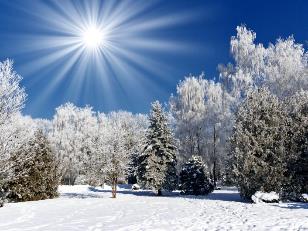 Первая картинка.Зима: На этой картинке какое время года?Ответы детей: Зима.Зима: С наступлением зимы на улице какая погода становится ?Дети: Холодная ,морозная.Вторая картинка: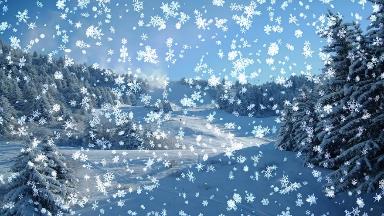 Зима: Посмотрите, как красиво!Белый снег пушистыйВ воздухе кружитсяИ на землю тихоПадает, ложится.(И.Суриков). Зима: Ребята посмотрите что мы видим на этой картинке?Дети : снег идет Зима :сколько снежинок изображено на картинке?Ответы детей: много Зима:       Какой бывает снег?Ответы детей: белый. пушистый , холодный .Зима : А из чего состоит снег.?Дети : Из снежинок.Зима :звукопроизношение звука с (произносим долгий звук СССС)Третья картинка. 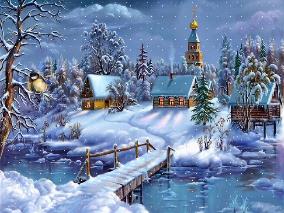 Зима : Ребята скажите пожалуйста где лежит снег.Дети : Снег лежит на деревьях, на крышах ,на земле на дорогах,Четвертая картинка .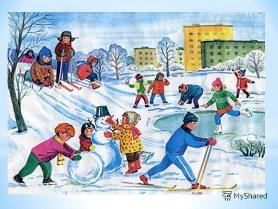 Зима: В какие зимние забавы играют дети .Вы знаете что такое забавы Дети :НетЗима :забава –это означает игра. Давайте с все вместе скажем слово за-ба-ва.Дети: повторяют .Зима : звукопроизношение з  (произносим отрывисто и энергично з, з, з,)Четвертая картинка.Ответы детей: Катаются на санках ,играют в снежки , катаются на лыжах ,на коньках с горки. Зима: Ребята я приглашаю вас на зимнюю прогулку. но чтоб иди нам надо одеться .(Стоит магнитная доска на ней разная одежд(зимняя ,летняя ,весенняя) ).Ребята вам надо выбрать зимнюю одежду в чем пойдем на прогулку.Дети: Выбирают зимнюю одежду(называют одежду)Зима: справились, а на чем  мы отправимся на прогулку.?Дети: (на лыжах ,на коньках) инициатива детей.Физкультминутка (изобразить на чем идем на прогулку)Отправляются на прогулку :елки ,сугробы, на елках снежинки разной формы.Зима: Ребята смотрите что это? (стоит елка)Дети: Елка.Зима: Какого цвета?Дети: ЗеленогоЗима: А на елочках снежинки давайте посчитаем сколько их.Дети считают раз два три четыре пятьЗима: Расскажите какие они?Дети: Круглые, квадратные ,легкие.Зима: Ребята а давайте проверим на самом деле они легкие или нет.Выполняется дыхательная гимнастика «Снежинки» Выполняется стоя. Держа в руках кусочки ваты, произвести вдох (через нос) и подуть на вату (выдох через рот). Струя длинная и холодная, не надувая щек при выдохе.С неба падают зимоюИ кружатся над землёюЛёгкие пушинки,Белые снежинки.Зима : Очень хорошо ,на славу потрудились .А теперь давайте нарисуем снежинки .Чтобы у нас получилось разомнем пальчики.Пальчиковая гимнастика «Снежинки» (под музыку)

Стою и снежинки в ладошку ловлю .-Ритмичные удары пальцами ловлю. 					руки, начиная с указательного, по ладони правой руки.Я зиму, и снег,и снежинки люблю.- Ритмичные удары пальцами правойруки, начиная с указательного, по ладони                левой руки.Но где же снежинки?-				На вопрос сжать кулаки, на ответ 

В ладошке вода,					 -разжать.

Куда же исчезли снежинки? Куда?- 	На первый вопрос сжать кулаки, на

                                                                        второй — разжать.

Растаяли хрупкие льдинки-лучи...           Мелкие потряхивания

                                                                   расслабленными ладонями.
Как видно, ладошки мои горячи.

Зима: ребята смотрите к нам на столы упали снежинки , их надо дорисовать.           А как вы думаете чем мы будем сегодня рисовать?.Дети: ответы детей Зима : А рисовать мы будем ладошками .опускаем ладошку в краску  гуашь и отпечатываем на листе .Это какой формы у нас  снежинка?(ответы детей) –рисуем по кругу ,а эта(ответы детей)-квадратная по уголкам.Две коллективные работы рисуем не традиционным методом снежинки ,одну квадратную, вторую круглую .Стоят столы ,на столах два ватмана ,на одном в центре изображен круг на втором квадрат .Дети обмакивают ладошку в гуашь и оставляют отпечатки по кругу ,а вторую по уголкам квадрата.(звучит тихая ,спокойная музыка)Зима: Ну вот ребята наше путешествие подошло к концу и нам пора отправляться в группу . Мы садимся на санки ,на лыжи(на чем приехали )и возвращаемся. Подведение итогов: О чем мы сегодня говорили ?Вам понравилось занятие?Ответы детей:Зима : я зима ,а зимой холодно и вы ребята часто болеете ,я приготовила для вас сюрприз.(корзина с яблоками)чтоб вы ели витамины и не болели.  Давайте скажем нашим гостям до свидания.